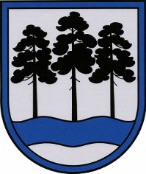 OGRES  NOVADA  PAŠVALDĪBAReģ.Nr.90000024455, Brīvības iela 33, Ogre, Ogres nov., LV-5001tālrunis 65071160, fakss 65071161, e-pasts: ogredome@ogresnovads.lv, www.ogresnovads.lv PAŠVALDĪBAS DOMES SĒDES PROTOKOLA IZRAKSTS7.§Par Ogres novada Attīstības programmas 2014.-2020.gadam III daļas Rīcības un investīciju plāna 2018.-2020.gadam aktualizācijuSaskaņā ar Ogres novada pašvaldības (turpmāk – Pašvaldība) domes 2018.gada 24.maija lēmumu “Par Ogres novada Attīstības programmas 2014.-2020.gadam 2016. un 2017.gada īstenošanas pārskatu un Rīcības plānu un investīciju plānu 2018.-2020.gadam” ir apstiprināts Ogres novada Attīstības programmas 2014.-2020.gadam III daļas Rīcības plāns un Investīciju plāns 2018.-2020.gadam. Ogres novada Attīstības programmas 2014.-2020.gadam III daļas Rīcības plāna un Investīciju plāna 2018.-2020.gadam Investīciju plāns 2018.-2020.gadam (turpmāk – Investīciju plāns) tika aktualizēts saskaņā ar Pašvaldības domes 2018.gada 15.novembra lēmumu “Par Ogres novada Attīstības programmas 2014.-2020.gadam III daļas Rīcības un investīciju plāna 2018.-2020.gadam aktualizāciju” un Pašvaldības domes 2018.gada 20.decembra lēmumu “Par Ogres novada Attīstības programmas 2014.-2020.gadam III daļas Rīcības un investīciju plāna 2018.-2020.gadam aktualizāciju”.Saskaņā ar Ministru kabineta 2014.gada 14.oktobra noteikumu Nr.628 „Noteikumi par pašvaldību teritorijas attīstības plānošanas dokumentiem” 73.punktu rīcības plānu un investīciju plānu aktualizē ne retāk kā reizi gadā, ievērojot pašvaldības budžetu katram gadam. Aktualizēto rīcības plānu un investīciju plānu apstiprina ar domes lēmumu un ievieto Telpiskās attīstības plānošanas informācijas sistēmā. Saskaņā ar Pašvaldības domes 2019.gada 24.janvāra lēmumu “Par saistošo noteikumu Nr. 1/2019 “Par Ogres novada pašvaldības 2019.gada konsolidēto budžetu” pieņemšanu” tika pieņemti saistošie noteikumi Nr.1/2019 “Par Ogres novada pašvaldības 2019.gada konsolidēto budžetu” (turpmāk – Pašvaldības 2019.gada 24.janvāra saistošie noteikumi Nr.1/2019). Daļa minēto saistošo noteikumu izdevumu pozīcijās iekļauto projektu (Centrālās Baltijas jūras reģiona programmas projekts "Nordic urban planning:  holistic approach for extreme weather" (NOAH);  Viedo tehnoloģiju ieviešana Ogres pilsētas apgaismojuma sistēmā; Greenways, Velo tūrisms; Konkurss vides pieejamības nodrošināšanai invalīdiem; Sakrālā mantojuma konkurss; paredzēts izstrādāt būvprojektu un veikt virszemes noteces atjaunošanas/pārbūves darbus Ogres pilsētā posmā no Loka ielas līdz Amatnieku ielai, Madlienas ielā, Lēdmanes ielā, kā arī izstrādāt būvprojektu un veikt segtā lietus kanalizācijas vada izbūvi zem gājēju celiņa Jaunogres prospektā posmā no Raiņa ielas līdz L.Paegles ielai) nav ietverti Investīciju plānā 2018.-2020.gadam.Izvērtējot Investīciju plānu tika konstatēts, ka 3.sadaļā “Vidi saudzējoša infrastruktūra” 3.2.136.apakšpunkta projektā “Pašvaldībai sabiedriskām vajadzībām – ceļu būvei un uzturēšanai Rūpnieku ielā 4a, Ogrē (kad. Nr. 74010010927) aptuvenā platība 66m2” paredzētās darbības dublējas ar 3.2.142.apakšpunkta projektā “Pašvaldībai sabiedriskām vajadzībām - ceļu būvei un uzturēšanai Brīvības ielā 85, Ogrē (kad. Nr. 74010010440) aptuvenā platība 77m2, Rūpnieku ielā 4a, Ogrē (kad. Nr. 74010010927) aptuvenā platība 66m2”  paredzētajām darbībām. Tāpat minētajā sadaļā 3.2.138.apakšpunktā iekļautā projektā “Brīvības iela 127 (atdalāma platība 286m2  iespējamā atsavināmā vērtība 2050,00 EUR); 127A (atdalāma platība 305m2 iespējamā atsavināmā vērtība 2050,00 EUR) un Stirnu iela 31A (atdalītā zemes vienība no Brīvības iela 130, platība 231m2, iespējamā atsavināmā vērtība 1500,00 EUR) paredzētās darbības dublē 3.2.141.apakšpunkta projektā “Pašvaldībai sabiedriskām vajadzībām – ceļu būvei un uzturēšanai Brīvības iela 127; 127A un Stirnu iela 31A” paredzētās darbības. 3.1.4.apakšpunktā iekļaujamais projekts ”Viedo tehnoloģiju ieviešana Ogres pilsētas apgaismojuma sistēmā” ietver 3.2.3.3.apakšpunkta projektā “Apgaismojuma projektēšana un būvniecība Ogrē” paredzētās darbības. 2.sadaļā “Daudzveidīga un inovatīva ekonomika” 2.3.4.apakšpunkta projekts “Esošo telpu pielāgošana atvērtā tipa radošajam birojam (co-working space)” dublē 5.sadaļā “Kvalitatīva un pieejama kultūrvide” 5.2.15.apakšpunktā iekļautā projektā ar identisko nosaukumu paredzētās darbības. Tāpat tika konstatēts, ka norādītā informācija par 3.sadaļā “Vidi saudzējošā infrastruktūra” 3.2.10.apakšpunkta projektu “Izstrādāts projekts Skolas ielas (no Brīvības ielas līdz Pirts ielai) posmam brauktuves un trotuāra rekonstrukcijai” un 3.2.30.apakšpunkta projektu “Ogres parka teritorijas rekonstrukcija (J.Čakstes)” ieviešanu atbildīgo iestādi neatbilst faktiskajai situācijai.No minētā izriet nepieciešamība aktualizēt Investīciju plānu, precizējot 2019.gadā paredzētā finansējuma apmēru, 2018.gadā izlietotā finansējuma apmēru, papildinot ar jauniem projektiem, svītrojot dublējošos projektus, aktualizējot informāciju par projektu ieviešanu atbildīgo struktūrvienību, iestādi, kapitālsabiedrību.Ņemot vērā minēto un pamatojoties uz likuma ““Par pašvaldībām” 14.panta otrās daļas 1.punktu, 15.panta pirmās daļas 2.punktu un Ministru kabineta 2014.gada 14.oktobra noteikumu Nr.628 „Noteikumi par pašvaldību teritorijas attīstības plānošanas dokumentiem” 73.punktu,balsojot: PAR – 14 balsis (E.Helmanis, G.Sīviņš, M.Siliņš, Dz.Mozule, J.Laptevs, M.Leja, J.Iklāvs, E.Strazdiņa, I.Vecziediņa, D.Širovs, S.Kirhnere, Dz.Žindiga, E.Bartkevičs, J.Latišs), PRET – nav, ATTURAS – nav,Ogres novada pašvaldības dome NOLEMJ:Aktualizēt Ogres novada Attīstības programmas 2014.-2020.gadam III daļas Rīcības un investīciju plāna 2018.-2020.gadam Investīciju plānu 2018.-2020.gadam (turpmāk – Investīciju plāns):1.1. precizējot 2019.gadā paredzēto finansējumu atbilstoši Ogres novada pašvaldības 2019.gada 24.janvāra saistošajiem noteikumiem Nr.1/2019 “Par Ogres novada pašvaldības 2019.gada konsolidēto budžetu” un informāciju par projektu ieviešanu atbildīgajiem atbilstoši lēmuma 1.pielikumam;1.2. precizējot 2018.gadā izmantotā finansējuma apmēru atbilstoši informācijai par projektu naudas plūsmu atbilstoši lēmuma 1.pielikumam;1.3. papildinot Investīciju plāna 3.sadaļu “3.ilgtermiņa prioritāte – vidi saudzējošā infrastruktūra” ar 3.1.3., 3.1.4., 3.2.151., 3.5.152. un 3.3.1. apakšpunktu atbilstoši lēmuma 2.pielikumam;1.4. papildinot Investīciju plāna 5.sadaļu “Kvalitatīva un pieejama kultūrvide” ar 5.2.89. apakšpunktu atbilstoši lēmuma 2.pielikumam;1.5. grozot Investīciju plāna 3.sadaļas “3.ilgtermiņa prioritāte – vidi saudzējošā infrastruktūra” 3.2.150. apakšpunktu atbilstoši lēmuma 3.pielikumam;1.6. svītrojot Investīciju plāna 3.sadaļas “3.ilgtermiņa prioritāte – vidi saudzējošā infrastruktūra” 3.2.136. un 3.2.138., 3.2.3.3. apakšpunktu;1.7. svītrojot Investīciju plāna 2.sadaļas “Daudzveidīga un inovatīva ekonomika” 2.3.4. apakšpunktu. Uzdot Ogres novada pašvaldības centrālās administrācijas “Ogres novada pašvaldība” Infrastruktūras veicināšanas nodaļai:2.1. veikt lēmuma 1.punktā minēto Ogres novada Attīstības programmas 2014.-2020.gadam III daļas Rīcības un investīciju plānu 2018.-2020.gadam aktualizāciju;2.2. nodrošināt šī lēmuma un Ogres novada Attīstības programmas 2014.- 2020.gadam III daļas Rīcības un investīciju plāna 2018.-2020.gadam ievietošanu Teritorijas attīstības plānošanas informācijas sistēmā piecu darbdienu laikā pēc lēmuma pieņemšanas.Uzdot Ogres novada pašvaldības centrālās administrācijas “Ogres novada pašvaldība” Sabiedrisko attiecību nodaļai nodrošināt paziņojuma par šo lēmumu publicēšanu laikrakstā “Ogrēnietis” un Ogres novada pašvaldības tīmekļa vietnē.Kontroli par lēmuma izpildi uzdot pašvaldības izpilddirektora vietniekam. Sēdes vadītāja,domes priekšsēdētāja E.Helmaņa paraksts)Ogrē, Brīvības ielā 33Nr.92019.gada 18.jūlijā